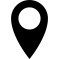   Obchodní dům, Restaurace Bistrotéka Valachy, nám. Práce 2523, Zlín     13. března 2018, od 14.00 h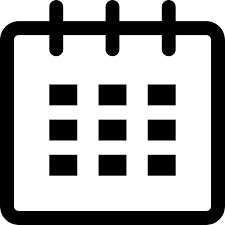    REGISTRACE:   ZDE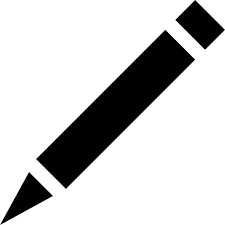           PROGRAMÚVOD PRO ZÁJEMCE PROHLÍDKA BISTROTÉKYProblematika přijímání platebních karet – ubytovací zařízení  - doporučení  pro minimalizaci ztrát při reklamacích ze strany hostů, účtování storen, předplatby, předautorizaceúčtování  X  neúčtování poplatků za použití platební karty – pro restauraceDOHODA O NAROVNÁNÍ S AUTORSKÝMI SVAZY – členské podmínky a ceny za licence pro OSA a INTERGRAM HOTELOVÉ BALÍČKY SLUŽEB – jejich tvorba, nová evropská směrnice CESTUJEME S AHR  - nový benefit, cestování zaměstnanců mezi členskými zařízeními NEDOSTATEK PRACOVNÍKŮ – je vždy plat/mzda ta nejdůležitější? Mladí kolegové v týmu.DISKUZE – potřeby provozovatelů hotelů, penzionů a restaurací od AHR ČRRŮZNÉ – témata v kraji,  Hotelstars – klasifikace na 5 let, golfový turnaj